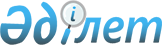 О переименовании составных частей села Зеленый Гай и улицы села Родина сельского округа Родина Целиноградского районаРешение акима сельского округа Родина Целиноградского района Акмолинской области от 11 марта 2019 года № 1. Зарегистрировано Департаментом юстиции Акмолинской области 18 марта 2019 года № 7103
      Примечание РЦПИ.

      В тексте документа сохранена пунктуация и орфография оригинала.
      В соответствии с подпунктом 4) статьи 14 Закона Республики Казахстан от 8 декабря 1993 года "Об административно-территориальном устройстве Республики Казахстан", статьями 35, 37 Закона Республики Казахстан от 23 января 2001 года "О местном государственном управлении и самоуправлении в Республике Казахстан", с учетом мнения населения и на основании заключения Акмолинской областной ономастической комиссии от 05 октября 2018 года, аким сельского округа Родина РЕШИЛ:
      1. Переименовать составные части села Зеленый Гай сельского округа Родина Целиноградского района:
      улицу Ясельная на улицу Алаш;
      улицу Зеленая на улицу Наурыз;
      переулок Фруктовый на улицу Болашак.
      2. Переименовать улицу села Родина сельского округа Родина Целиноградского района:
      улицу Октябрьская на улицу Сарыарка.
      3. Контроль за исполнением настоящего решения оставляю за собой.
      4. Настоящее решение вступает в силу со дня государственной регистрации в Департаменте юстиции Акмолинской области и вводится в действие со дня официального опубликования.
					© 2012. РГП на ПХВ «Институт законодательства и правовой информации Республики Казахстан» Министерства юстиции Республики Казахстан
				
      Аким сельского округа Родина

Б.Газдиева
